Grade 7 MathematicsVocabulary Word Wall CardsMathematics vocabulary word wall cards provide a display of mathematics content words and associated visual cues to assist in vocabulary development. The cards should be used as an instructional tool for teachers and then as a reference for all students.Number and Number SensePowers of TenScientific NotationComparing Numbers in Scientific NotationRational Numbers Comparing Rational NumbersPerfect SquaresSquare RootAbsolute ValueComputation and EstimationProportionRatio TableScale FactorProportional Reasoning Proportional Reasoning: Using BenchmarksMeasurement and GeometryRectangular PrismVolume of a Rectangular PrismSurface Area of a Rectangular PrismCylinderSimilar FiguresSimilar Figures and ProportionsQuadrilateral RelationshipsParallelogramRhombusRectangleSquareTrapezoidLine of SymmetryReflectionTranslationProbability and StatisticsProbabilityTheoretical ProbabilityExperimental ProbabilityHistogramComparing Graphs: Histogram and Stem and Leaf GraphComparing Graphs: Histogram and Circle GraphComparing Graphs: Histogram and Line PlotPatterns, Functions and AlgebraSlopeUnit Rate Proportional Relationship: y = mxProportional RelationshipAdditive Relationship: y = x + bAdditive RelationshipGraphing Linear RelationshipsConnecting Representations: Proportional RelationshipConnecting Representations: Additive RelationshipOrder of OperationsVerbal and Algebraic Expressions and EquationsEquationInequalityPowers of Ten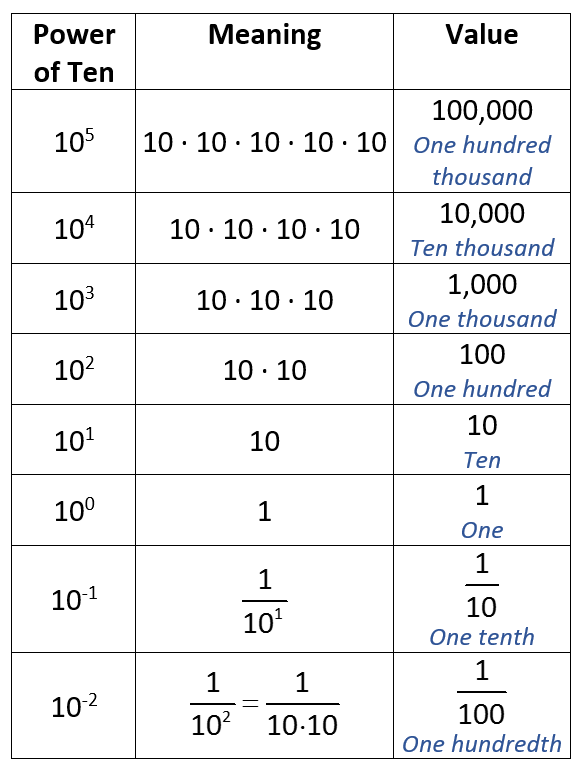 Scientific Notationa x 10na = Coefficient (a number that is greater than  or equal to 1 and less than 10)10 = Base n  = Exponent (a number that is an integer)Comparing Numbers in Scientific NotationPlanet Diameter Table (km)https://nssdc.gsfc.nasa.gov/planetary/factsheet/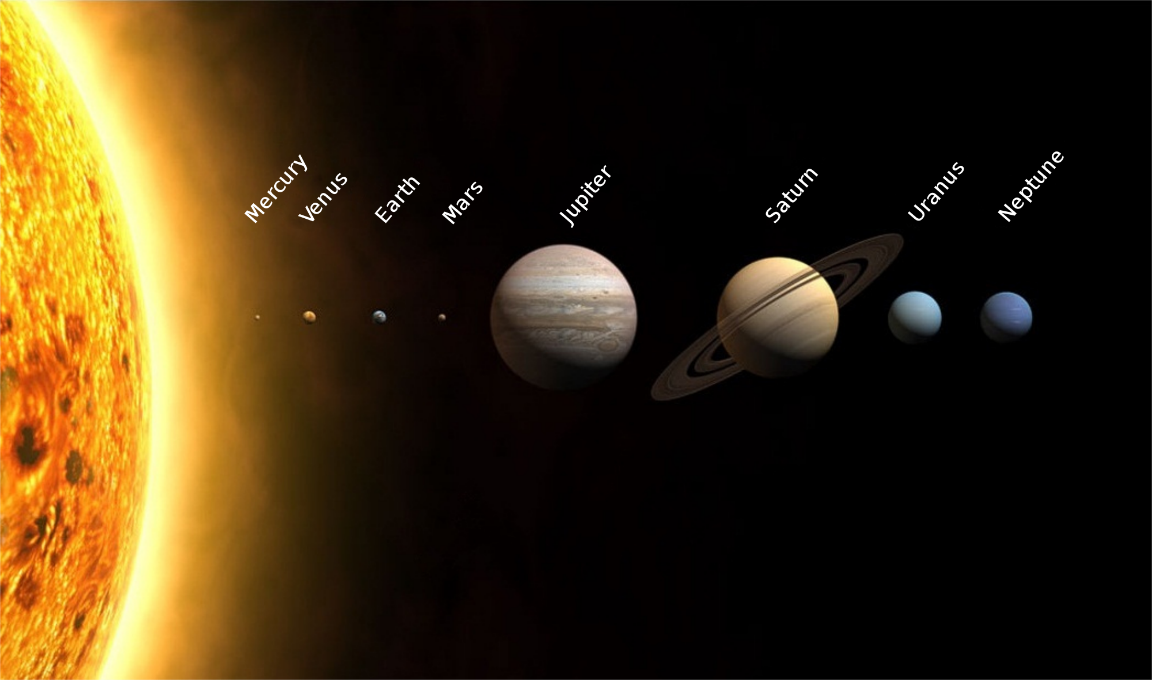 https://en.wikipedia.org/wiki/Solar_SystemRational Numbers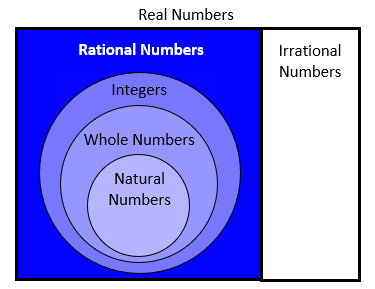 The set of all numbers that can be written as the ratio of two integers with a non-zero denominatorComparing Rational Numbers <  or  > - >   or   < -- <   or  > -Perfect Squares02 = 0  0 = 012 = 1  1 = 122 = 2  2 = 432 = 3  3 = 942 = 4  4 = 1652 = 5  5 = 25Square Rootany number which, when multiplied by itself, 
equals the number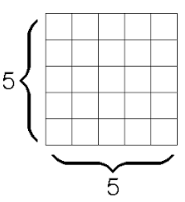  = 5 =  =  = 5Squaring a number and taking a square root are inverse operations.Absolute Valuedistance a number is from zero =        =     Proportion a statement of equality 
between two ratios                        a:b = c:da is to b  as  c is to dExampleRatio Tablea table of values representing a proportional relationship that includes pairs of values that represent equivalent rates or ratios ExampleTerry’s neighbor pays him $17 for every 2 hours he works. Terry works for 8 hours on Saturday. A ratio table represents the proportional relationship:How much does Terry earn per hour?      Terry earns $8.50 per hourHow much will Terry earn in 8 hours?$  He will earn $68.00 in 8 hours.Scale Factora number which scales, or multiplies, a quantityFigures A and B are similarWhat is the scale factor (scaling up) from figure A to figure B?Scale factor What is the scale factor (scaling down) from figure B to figure A?Scale factor Proportional ReasoningAbout how many centimeters are in 2 feet if 1 inch is about 2.5 centimeters?There are approximately 60 centimeters in 2 feetAbout how many liters are in 3 gallons if 1 quart is approximately 0.95 liters?There are approximately 11.4 liters in 3 gallons.Proportional ReasoningUsing benchmarksA meal at a restaurant costs a total of $35.00. Sharon wants to leave a tip.To find 10% of $35.00 calculate 0.10($35.00) = $3.50Using $3.50 as a benchmark, for example, we can then determine the 20% tip by doubling to $7.00 or the 5% tip by halving to $1.75.Rectangular Prisma polyhedron in which all six faces are rectangles 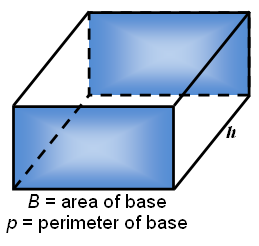 Volume = area of the base times the heightV = BhSurface area = height times the perimeter plus 
twice the area of the baseS.A. = hp + 2BVolume of a Rectangular PrismSurface Area of a Rectangular Prism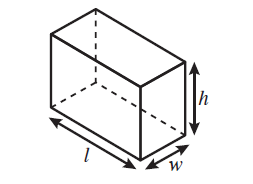 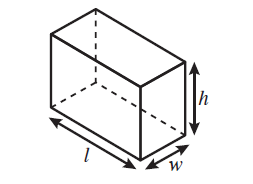 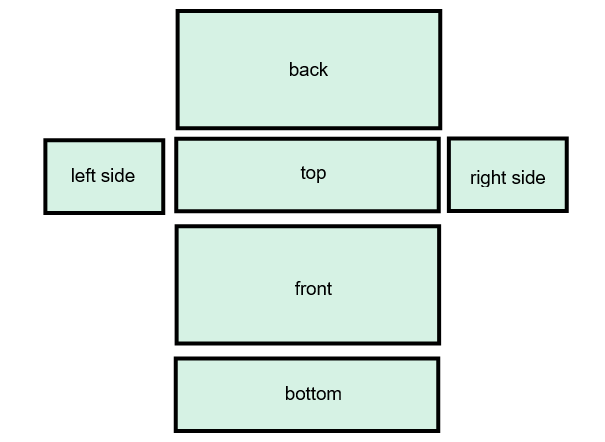 Cylindera solid figure formed by two congruent parallel faces called bases joined by a curved surface 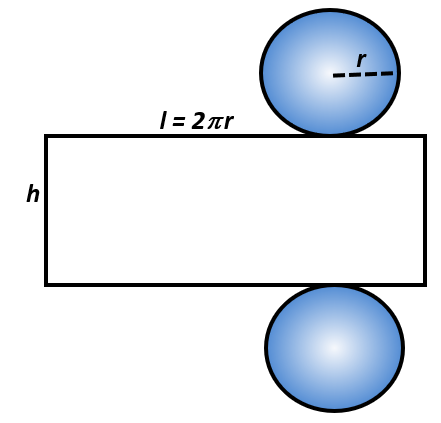 Similar FiguresCorresponding angles are congruent.Corresponding sides are proportional.Similar Figures and ProportionsABCD  HGFE =  = Quadrilaterals Relationships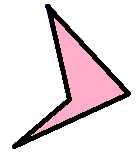 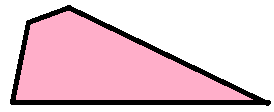 Parallelogramopposite angles are congruentopposite sides are parallel and congruentdiagonals bisect each otherRhombus4 congruent sides2 pairs of parallel sidesopposite angles are congruentdiagonals bisect each other at right anglesRectangle4 right anglesopposite sides are parallel and congruentdiagonals are congruent and bisect each otherSquareregular polygon4 right angles4 congruent sides2 pairs of parallel sidesdiagonals are congruent and bisect each other at right anglesTrapezoid exactly one pair of 	parallel sidesmay have zero or two right anglesmay have zero or one pair of congruent sidesLine of Symmetrydivides a figure into two congruent parts, each of which are mirror images of the other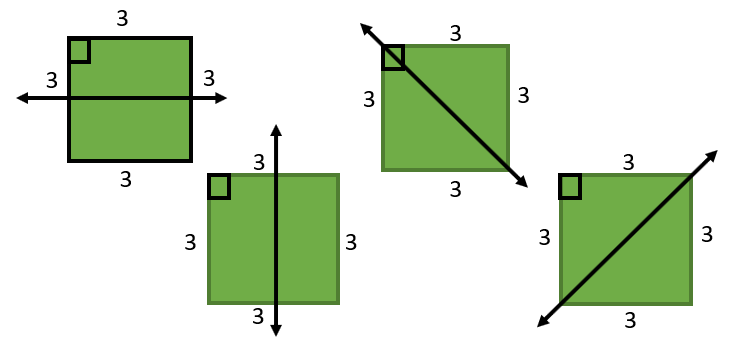 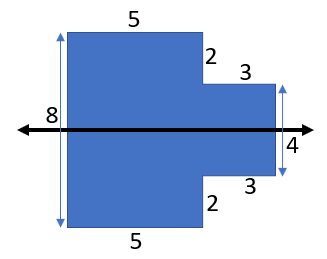 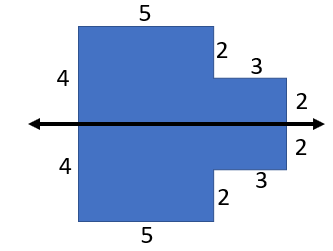 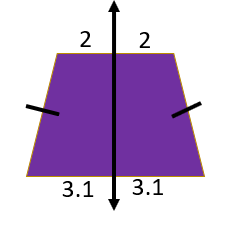 Reflectiona transformation in which an image is formed by reflecting the preimage over a line called the line of reflection 
(all corresponding points in the image and preimage are equidistant from the line of reflection)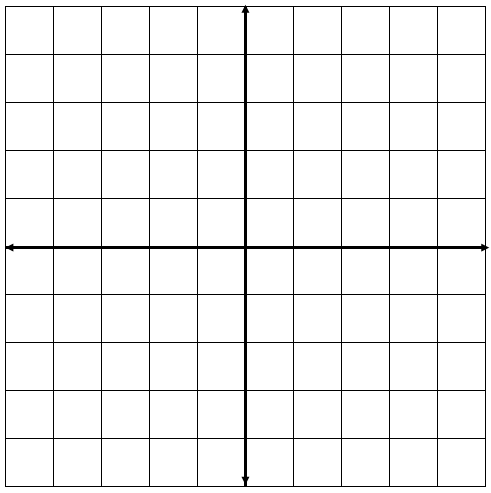 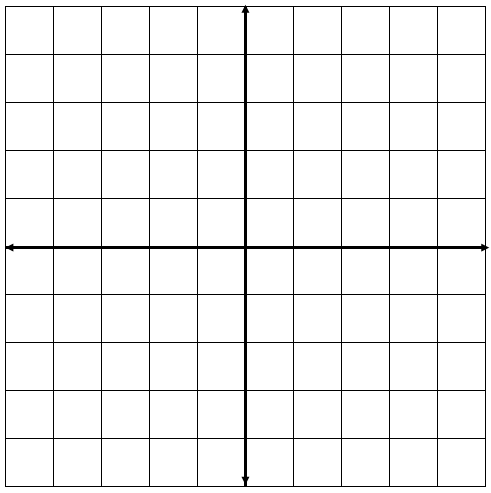 Translationa transformation in which an image is formed by moving every point on the preimage the same distance in the same direction  Probabilityif all outcomes of an event are equally likely, the probability of an event occurring is equal to the ratio (between 0 and 1) of desired outcomes to the total number of possible outcomes in the sample space A	B	A	BA 	C	CP(A) =        0                        1Theoretical Probabilitythe expected probability of an event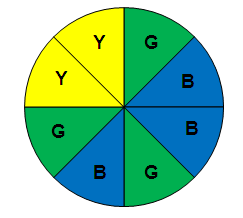 Theoretical probability of spinning the spinner and landing on blue (B) =Experimental Probabilitythe probability of an event determined by carrying out a simulation or experimentJane spun the spinner 20 times. Her result is shown in the table. Experimental probability of spinning the spinner and landing on blue =Histograma graph that provides a visual interpretation of numerical data by indicating the number of data points that lie within a range of values, called a class or a bin (the frequency of the data that falls in each class or bin is depicted by the use of a bar)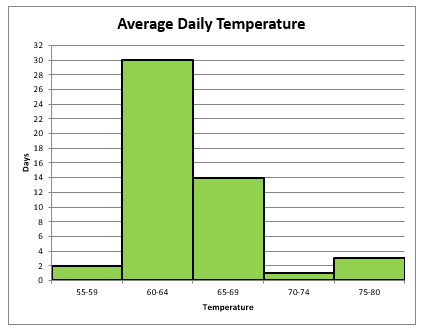 Comparing Graphs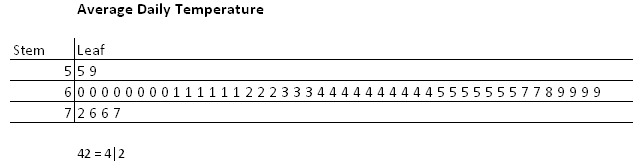 Comparing Graphs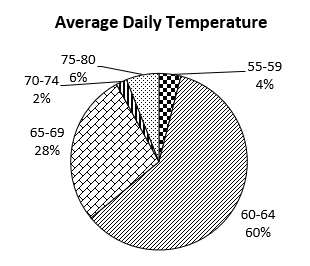 Comparing Graphs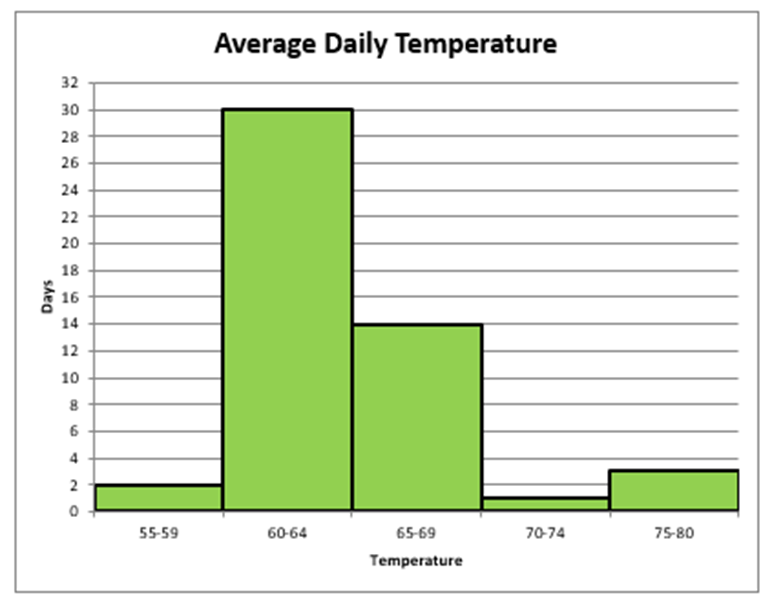 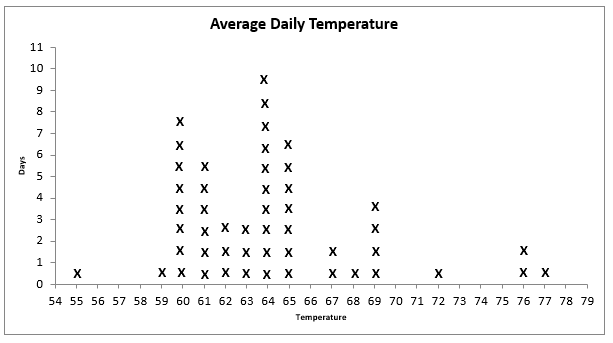 Slopea rate of change in a proportional relationship between two quantities 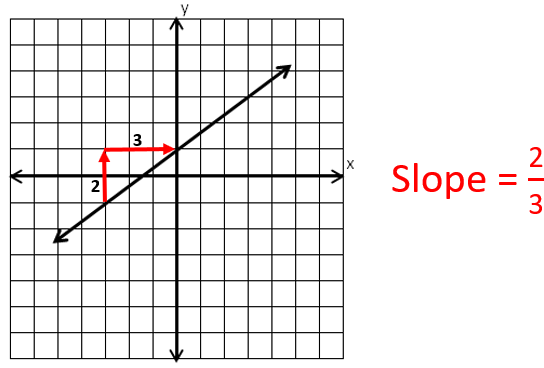 Unit Rate number of units of the first quantity of a ratio compared to 1 unit of the second quantity 
(also called the constant of proportionality) A student walks 2 miles per hourUnit rate =  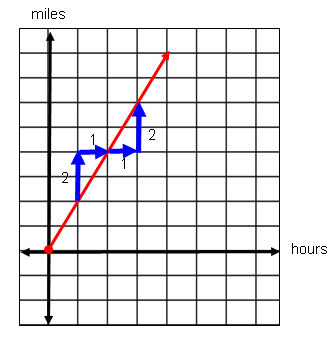 Proportional Relationship (m is the slope)Example:  y =  x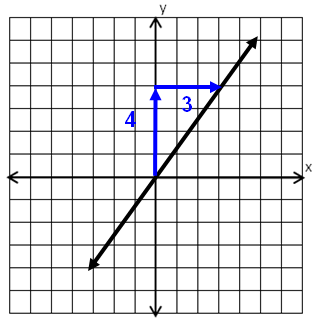 Proportional RelationshipPoints representing a proportional relationship: {(0, 0), (6, 1.5), (10, 2.5),(20, 5), and (24, 6)}.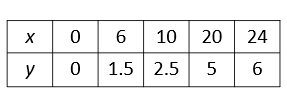 The slope, rate of change, or ratio of y to x is =  =  =  =  =  = 0.25The equation representing the proportional relationship of y to x is  or y = x or y = 0.25x.Additive Relationshipa relationship between two quantities in which one quantity is a result of adding a value to the other quantity(b is the y-intercept)Example:  y = x + (-2)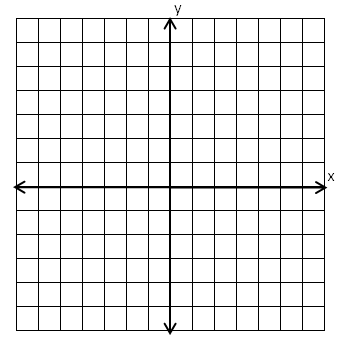 Additive RelationshipTomas is three years younger than his sister, Maria. The table represents their ages at various times.The difference in their ages is always -3.The equation representing the relationship between their ages is y = x + (-3)    or    y = x - 3Graphing Linear Relationships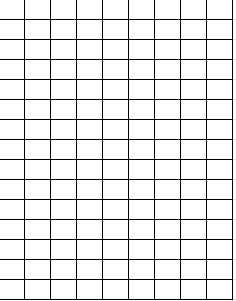 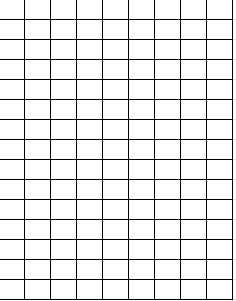 Connecting RepresentationsProportional RelationshipThe total distance Sam walks depends on how long he walks. If he walks at a rate of 2.1 mph, show multiple representations of the relationship.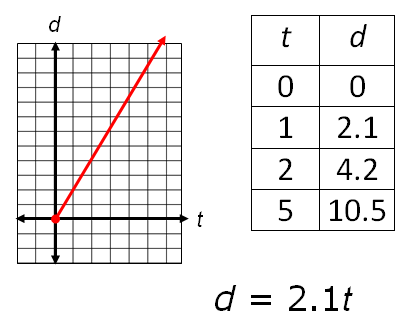 Connecting RepresentationsAdditive RelationshipJanice started with $5 in her piggybank. If she adds $1 each week, show the total amount in her piggybank any week using multiple representations.Order of Operations	Grouping Symbols	ExponentsMultiplication		or Division  Addition  	SubtractionVerbal and Algebraic Expressions and EquationsEquationa mathematical sentence stating that two expressions are equal2.76 + 3 = n + 2.763x + (-5.1) = Inequality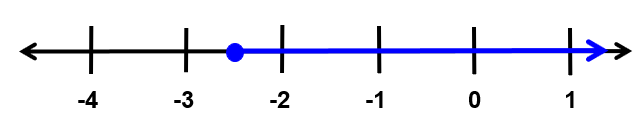 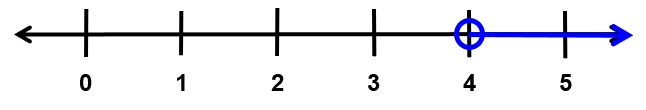 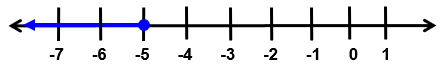 Examples        17,500,000 = 1.75 x 107         0.0000026 = 2.6 x 10-6           5.3 x 1010 = 53,000,000,000          4,421.952 = 4.421952 x 103PlanetDiameter (km)Scientific NotationMercury4,879 km4.879 x 103 kmVenus12,104 km1.2104 x 104 kmEarth12,756 km1.2756 x 104 kmMars6,792 km6.792 x 103 kmJupiter142,984 km1.42984 x 105 kmSaturn120,536 km1.20536 x 105 kmUranus51,118 km5.1118 x 104 kmNeptune49,528 km4.9528 x 104 kmExamples
2 , -5 , 0,  ,  ,  ,   Hours1248Pay in $?1734?PercentCost of mealPercentage or tip5%$35.00$1.7510%$35.00$3.5015%$35.00$5.2520%$35.00$7.00ABCD  HGFEABCD  HGFEAnglesSidesA corresponds to H corresponds to B corresponds to G corresponds to C corresponds to F corresponds to D corresponds to E corresponds to PreimageImageD(1,-2)D(-1,-2)E(3,-2)E(-3,-2)F(3,2)F(-3,2)PreimageImageA(1,2)A(-4,-1)B(4,2)B(-1,-1)C(4,4)C(1, 1)D(1,4)D(-4, 1)ColorNumberYellow (Y)4Green (G)6Blue (B)10Maria (x)45611Tomas (y)1238wa051627510VerbalAlgebraicA number multiplied by 55nThe sum of negative two and a number-2 + nThe sum of five times a number and two is five5y + 2 = 5Negative three is one-fifth of a number increased by negative three fifths-3 = x + ()